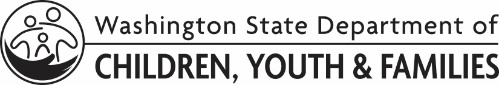                                               Extended Foster CareProgram Participation Agreement                                              Extended Foster CareProgram Participation AgreementNAME (FIRST, MIDDLE, LAST)NAME (FIRST, MIDDLE, LAST)DATE OF BIRTHThis Agreement is between      	 (youth’s name) and Department of Children, Youth, and Families (DCYF).The Youth Agrees to:Participate in one or more of the following eligibility categories: (a) enrolled in a secondary education or equivalency program; or (b) enrolled and participating in a post-secondary education program; or (c) participating in a program or activity designed to promote employment or remove barriers to employment (including part-time employment); or (d) employed 80 hours or more per month; or (e) unable to engage in any of the above activities due to a documented medical condition. When my ability to participate is not affected by the COVID-19 state of emergency.I understand that after September 30, 2021, continued participation in Extended Foster Care is subject to continuing eligibility in one of the five categories listed in the paragraph above. Live in a placement approved by DCYF or the court to remain eligible for Extended Foster Care.Make ongoing progress completing identified goals in my case plan, which may include education, vocation, employment, and other skills needed for independence.Be involved in decisions about my case and, if I do not already have an attorney, one will be assigned to me by the court to help me through the court process.Comply with all dependency court orders (for example, participate in services ordered to assist in my transition to independence).Remain in my DCYF or court approved placement.Comply with any placement rules.Not leave my placement for more than 72 hours without prior approval from my assigned caseworker.Meet with my assigned caseworker at least monthly to review my progress and ensure that I continue to meet the eligibility criteria for the Extended Foster Care program.If the Social Security Administration has determined that I am not capable of managing my benefits, then DCYF will apply for consideration to serve as my representative payee.DCYF Agrees to:Provide and support the placement or living situation, where authorized by law, and provide extended foster care services to the youth.Verify the youth’s participation in an educational / vocational / removing barriers activity / employment / medical condition.Continue to provide Independent Living Skills or transition services to the youth.Assist the youth in coordinating services with other administrations or agencies that offer benefits for which the youth is eligible.Review and update the case plan with the youth.Meet face to face with the youth at least one time each month.Extended Foster Care will end and DCYF will ask the court to dismiss your case when you:Inform the court that you no longer want to participate in the program.Are no longer participating in one of the five categories listed in Part I, paragraph 1 and it is after September 30, 2021.Are no longer participating in your case plan, including monthly health and safety visits, or complying with court orders per WAC 110-90-190.Leave your foster care placement for more than 72 hours without prior approval from the assigned caseworker .Chose to reside in a placement that has not been approved by DCYF or the court. If it is after September 30, 2021, if you have reached 21 years of age or olderThis agreement is effective on the date it is signed:This Agreement is between      	 (youth’s name) and Department of Children, Youth, and Families (DCYF).The Youth Agrees to:Participate in one or more of the following eligibility categories: (a) enrolled in a secondary education or equivalency program; or (b) enrolled and participating in a post-secondary education program; or (c) participating in a program or activity designed to promote employment or remove barriers to employment (including part-time employment); or (d) employed 80 hours or more per month; or (e) unable to engage in any of the above activities due to a documented medical condition. When my ability to participate is not affected by the COVID-19 state of emergency.I understand that after September 30, 2021, continued participation in Extended Foster Care is subject to continuing eligibility in one of the five categories listed in the paragraph above. Live in a placement approved by DCYF or the court to remain eligible for Extended Foster Care.Make ongoing progress completing identified goals in my case plan, which may include education, vocation, employment, and other skills needed for independence.Be involved in decisions about my case and, if I do not already have an attorney, one will be assigned to me by the court to help me through the court process.Comply with all dependency court orders (for example, participate in services ordered to assist in my transition to independence).Remain in my DCYF or court approved placement.Comply with any placement rules.Not leave my placement for more than 72 hours without prior approval from my assigned caseworker.Meet with my assigned caseworker at least monthly to review my progress and ensure that I continue to meet the eligibility criteria for the Extended Foster Care program.If the Social Security Administration has determined that I am not capable of managing my benefits, then DCYF will apply for consideration to serve as my representative payee.DCYF Agrees to:Provide and support the placement or living situation, where authorized by law, and provide extended foster care services to the youth.Verify the youth’s participation in an educational / vocational / removing barriers activity / employment / medical condition.Continue to provide Independent Living Skills or transition services to the youth.Assist the youth in coordinating services with other administrations or agencies that offer benefits for which the youth is eligible.Review and update the case plan with the youth.Meet face to face with the youth at least one time each month.Extended Foster Care will end and DCYF will ask the court to dismiss your case when you:Inform the court that you no longer want to participate in the program.Are no longer participating in one of the five categories listed in Part I, paragraph 1 and it is after September 30, 2021.Are no longer participating in your case plan, including monthly health and safety visits, or complying with court orders per WAC 110-90-190.Leave your foster care placement for more than 72 hours without prior approval from the assigned caseworker .Chose to reside in a placement that has not been approved by DCYF or the court. If it is after September 30, 2021, if you have reached 21 years of age or olderThis agreement is effective on the date it is signed:This Agreement is between      	 (youth’s name) and Department of Children, Youth, and Families (DCYF).The Youth Agrees to:Participate in one or more of the following eligibility categories: (a) enrolled in a secondary education or equivalency program; or (b) enrolled and participating in a post-secondary education program; or (c) participating in a program or activity designed to promote employment or remove barriers to employment (including part-time employment); or (d) employed 80 hours or more per month; or (e) unable to engage in any of the above activities due to a documented medical condition. When my ability to participate is not affected by the COVID-19 state of emergency.I understand that after September 30, 2021, continued participation in Extended Foster Care is subject to continuing eligibility in one of the five categories listed in the paragraph above. Live in a placement approved by DCYF or the court to remain eligible for Extended Foster Care.Make ongoing progress completing identified goals in my case plan, which may include education, vocation, employment, and other skills needed for independence.Be involved in decisions about my case and, if I do not already have an attorney, one will be assigned to me by the court to help me through the court process.Comply with all dependency court orders (for example, participate in services ordered to assist in my transition to independence).Remain in my DCYF or court approved placement.Comply with any placement rules.Not leave my placement for more than 72 hours without prior approval from my assigned caseworker.Meet with my assigned caseworker at least monthly to review my progress and ensure that I continue to meet the eligibility criteria for the Extended Foster Care program.If the Social Security Administration has determined that I am not capable of managing my benefits, then DCYF will apply for consideration to serve as my representative payee.DCYF Agrees to:Provide and support the placement or living situation, where authorized by law, and provide extended foster care services to the youth.Verify the youth’s participation in an educational / vocational / removing barriers activity / employment / medical condition.Continue to provide Independent Living Skills or transition services to the youth.Assist the youth in coordinating services with other administrations or agencies that offer benefits for which the youth is eligible.Review and update the case plan with the youth.Meet face to face with the youth at least one time each month.Extended Foster Care will end and DCYF will ask the court to dismiss your case when you:Inform the court that you no longer want to participate in the program.Are no longer participating in one of the five categories listed in Part I, paragraph 1 and it is after September 30, 2021.Are no longer participating in your case plan, including monthly health and safety visits, or complying with court orders per WAC 110-90-190.Leave your foster care placement for more than 72 hours without prior approval from the assigned caseworker .Chose to reside in a placement that has not been approved by DCYF or the court. If it is after September 30, 2021, if you have reached 21 years of age or olderThis agreement is effective on the date it is signed:SIGNATURE OF YOUTH	DATESIGNATURE OF YOUTH	DATESIGNATURE OF YOUTH	DATESIGNATURE OF CASE WORKER	DATESIGNATURE OF CASE WORKER	DATESIGNATURE OF CASE WORKER	DATE